СОДЕРЖАНИЕ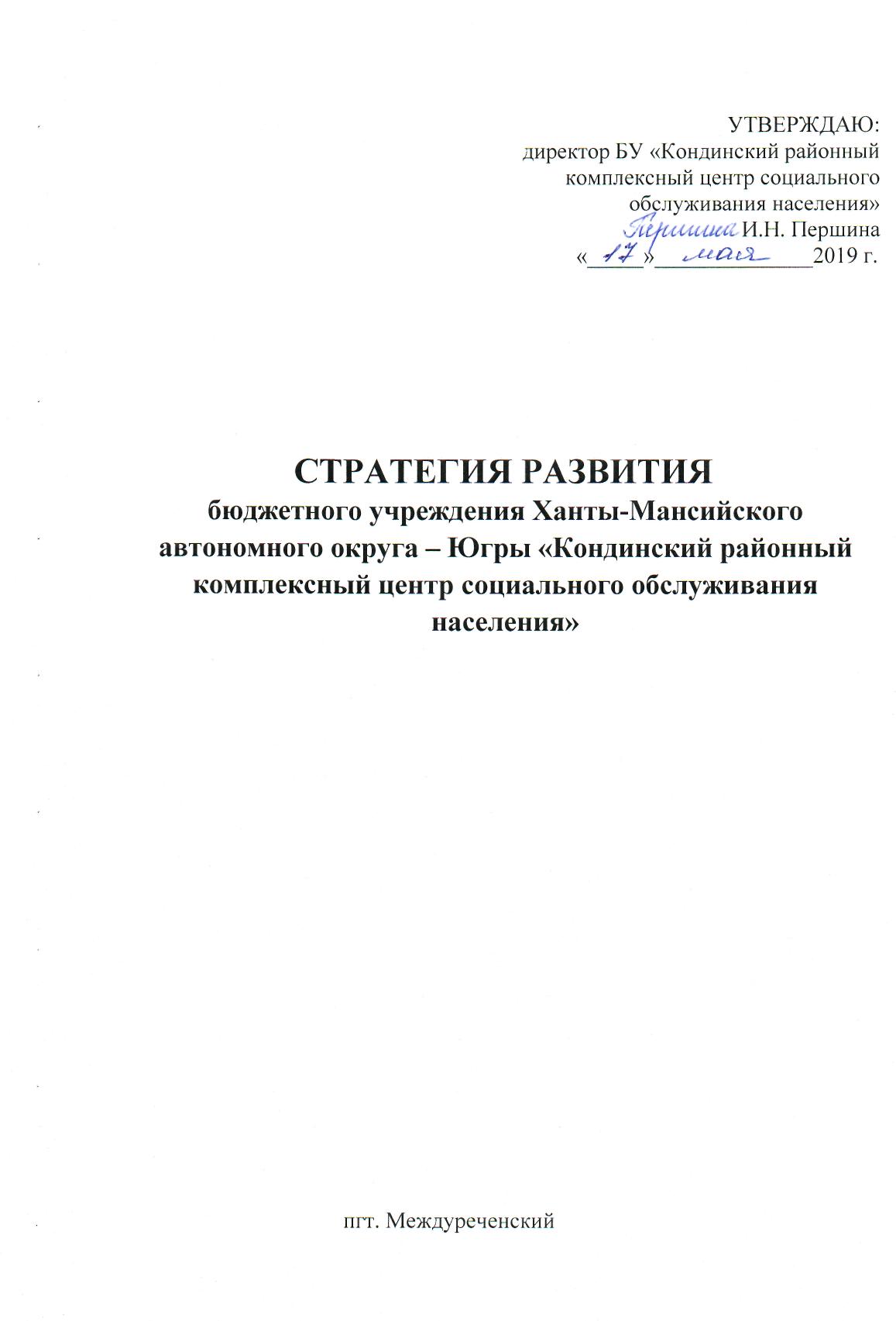 ВведениеОбщие сведения о Кондинском районе.Актуальность подготовки стратегии развития учреждения.Организация работы в учреждении. Основные задачи и направления деятельности по достижению основной целиОценка состояния социального обслуживания инвалидов,  граждан пожилого возраста и семей, находящихся в трудной жизненной ситуации.Стратегические цели и приоритеты развития.Основные задачи и направления деятельности по достижению стратегической цели, ресурсы и механизмы реализацииОжидаемые результаты реализации стратегии.Мониторинг результатовЗаключениеВведение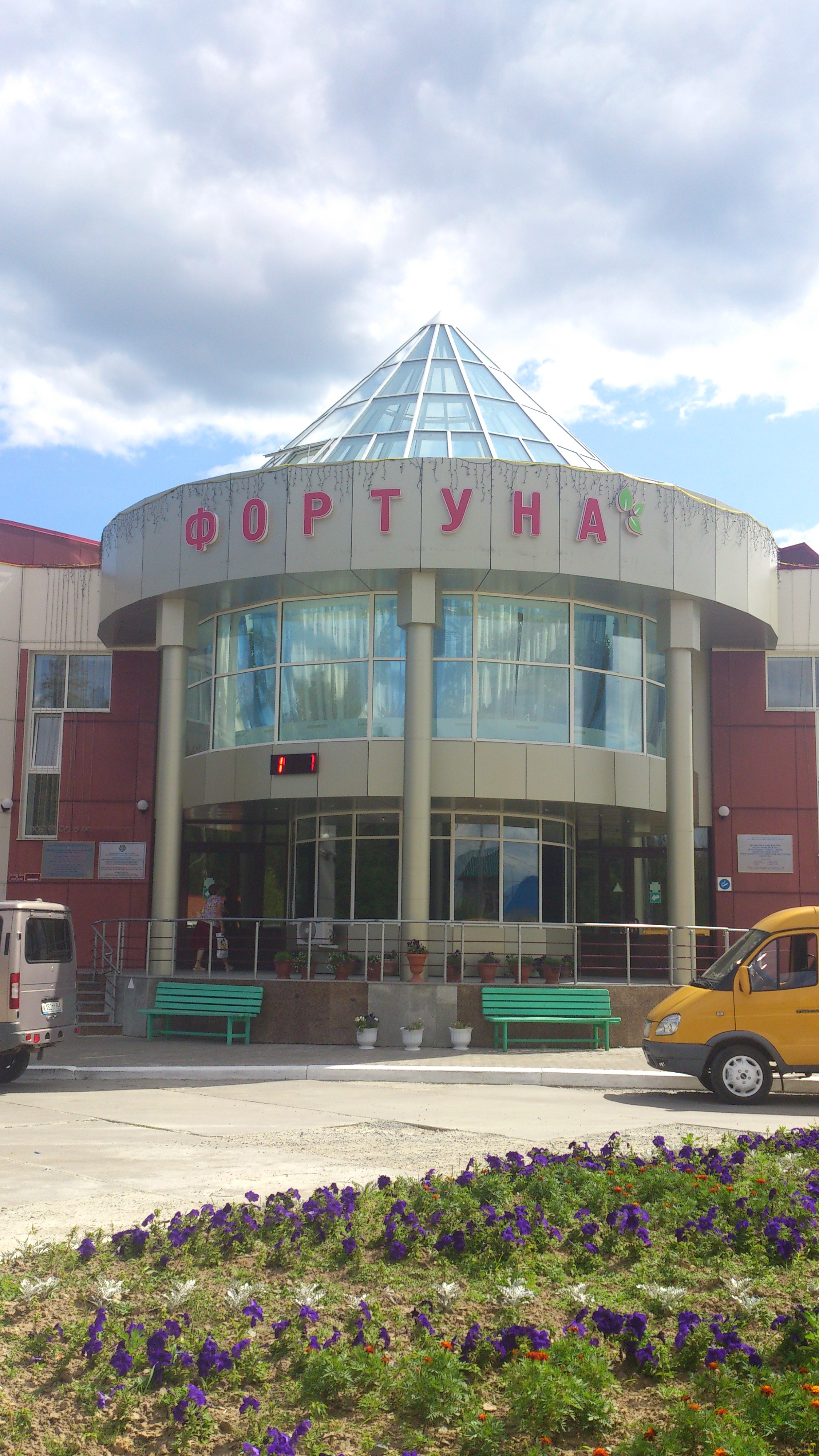 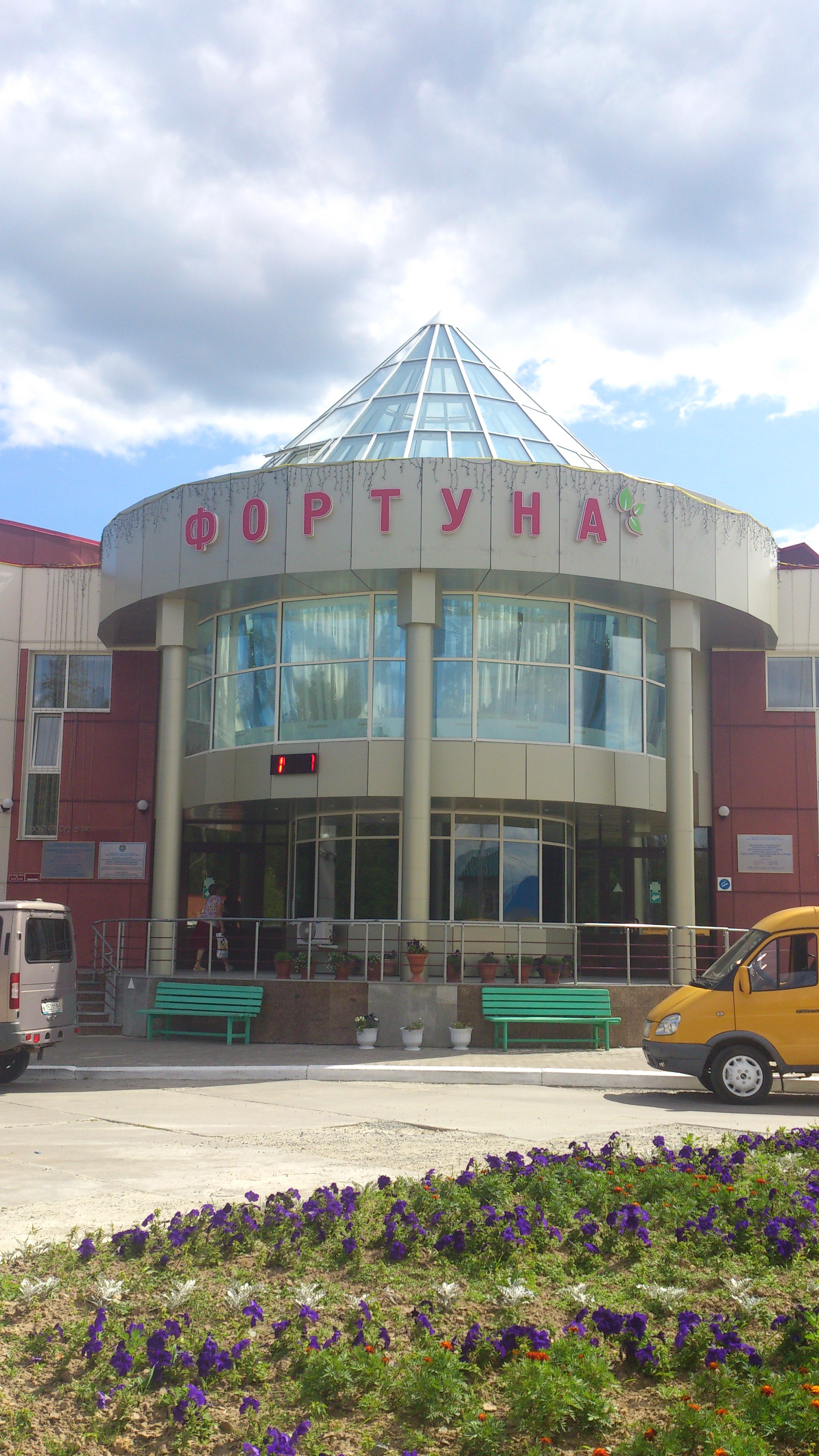 Бюджетное учреждение Ханты-Мансийского автономного округа – Югры «Кондинский районный комплексный центр социального обслуживания населения» (далее - учреждение), создано в 2001 году.Учреждение создано с целью предоставления социальных услуг гражданам, нуждающимся в предоставлении социальных услуг, проживающих на территории Кондинского района. Учреждение оказывает следующие виды услуг: Социально-бытовые, направленные на поддержание жизнедеятельности клиентов в быту;Социально-медицинские, направленные на поддержание и улучшение здоровья клиентов путем организации ухода, оказания содействия в проведении оздоровительных мероприятий, систематического наблюдения для своевременного выявления отклонения в состоянии здоровья;Социально-психологические, предусматривающие коррекцию психологического состояния клиентов для их адаптации в среде обитания (обществе);Социально-педагогические, направленные на профилактику отклонений в поведении и аномалий личного развития клиентов, формирование позитивных интересов, организацию их досуга, оказание содействия в семейном воспитании детей;Социально-трудовые, направленные на оказание помощи в трудоустройстве и в решении других проблем, связанных с трудовой адаптацией;Социально-правовые, направленные на поддержание или изменение правового статуса, оказание юридической помощи, защиту законных прав интересов клиентов;Услуги в целях повышения коммуникативного потенциала получателя социальных услуг;Срочные социальные услуги в целях оказания неотложной помощи.Стратегия базируется на результатах комплексного анализа состояния учреждения, основана на понимании важнейших проблем развития и оценки слабых мест, сильных сторон и ресурсных возможностей учреждения с учетом требований национальных стандартов Российской Федерации, закона Ханты-Мансийского автономного округа – Югры «О мерах социальной поддержки отдельных категорий граждан в Ханты-Мансийском автономном округе - Югре», государственного стандарта социального обслуживания Ханты-Мансийского автономного округа – Югры «Социальное обслуживание населения. Документация учреждений социального обслуживания» и политики Министерства труда и социальной защиты Российской Федерации.Формирование и реализация Стратегии направлена на устойчивое и эффективное развитие учреждения, повышение качества жизни проживающих на территории Кондинского района граждан, улучшение условий работы сотрудников. Стратегия ориентирована на достижение долгосрочных целей.Цель стратегического развития - создание условий для стабильного развития учреждения; определение основных целей, задач, показателей развития учреждения в течение планового периода. Направления реализации поставленных целей:Укрепление и совершенствование материально-технической базы учреждения.Внедрение и развитие инновационных технологий социального обслуживания.Развитие и эффективное использование трудового потенциала учреждения, защита их прав и обязанностей.Обеспечение устойчивого роста доходов работников учреждения.Совершенствование кадровой политики учреждения.Развитие сетевого взаимодействия.1.1. Общие сведения о Кондинском районеГеографическое положениеКондинский район занимает территорию площадью 54 627 км². В 2014 года отметил 90-летие.В Муниципальный района входит 10 муниципальных образований, в том числе 5 городских поселений. В Кондинском районе 27 населенных пунктов. Среди предприятий промышленности, транспорта и связи в Кондинском районе функционируют такие крупные предприятия как:-железнодорожный вокзал «Станция Устье-Аха»,- речной порт,-филиалы Почты России.Развита социальная сфера. Функционируют одна Кондинская районная больница, 6 филиалов, 8 фельдшерско-акушерских пунктов, 15 общеобразовательных средних школ. Действуют 21 учреждение культуры (из них 1 муниципальный Дворец культуры), 22 библиотеки, 2 музея.Население, демографическая ситуацияЧисленность населения округа составляет 30 981 человека.В социальной сфере наблюдаются многие из тенденций, характерных для Ханты-Мансийского автономного округа – Югры в целом. В частности сокращается численность населения. По национальному составу подавляющее большинство - русские.Социальная политика в районеОдним из ключевых направлений социальной политики является повышение качества жизни социально незащищенных слоев населения. В целях социальной поддержки отдельных категорий граждан в Кондинском районе выполняются мероприятия по реализации федеральных и региональных нормативных правовых актов по социальной защите инвалидов, граждан старшего поколения.Кроме того, решением социальных вопросов занимаются: отдел по труду комитета экономического развития и отдел по делам молодежи, комитет физической культуры и спорта администрации Кондинского района.Наличие социального учреждения дает возможность населению Кондинского района получить полный комплекс социальных услуг.1.2. Актуальность подготовки стратегии развития учрежденияВ Учреждении 8 отделений:Консультативное отделение;Социально реабилитационное отделение для граждан пожилого возраста и инвалидов;Отделение реабилитации детей и подростков с ограниченными возможностями;Отделение психолого-педагогической помощи семье и детям (служба профилактики семейного неблагополучия) Сектор дневного пребывания детей и подростков;Отделение интернат малой вместимости для граждан пожилого возраста;Специализированное отделение социально-медицинского обслуживания на дому граждан пожилого возраста и инвалидов;Организационно-методическое отделение ;Социально-медицинское отделение.Современные подходы к планированию работы учреждения отличаются от применяемых ранее. Требование времени - это составление долгосрочных стратегических планов, базируемых на результатах комплексного анализа состояния работы, с учетом понимания важнейших проблем развития и оценки слабых, сильных сторон, ресурсных возможностей учреждения. При составлении стратегии обязательно учитывались требования национальных стандартов Российской Федерации, закона Ханты-Мансийского автономного округа – Югры «О мерах социальной поддержки отдельных категорий граждан в Ханты-Мансийском автономном округе - Югре», государственного стандарта социального обслуживания Ханты-Мансийского автономного округа – Югры «Социальное обслуживание населения. Документация учреждений социального обслуживания» и политики Министерства труда и социальной защиты Российской Федерации.Полномочия учредителя осуществляет Департамент социального развития Ханты-Мансийского автономного округа - Югры, которое ежегодно утверждает государственное задание на выполнение государственных услуг.2. Организация работы в учреждении.Основные задачи и направления деятельностипо достижению основной цели2.1. Оценка состояния социального обслуживания инвалидов, граждан пожилого возраста и семей, находящихся в трудной жизненной ситуацииПод воздействием новой социокультурной обстановкой в которую попадает пожилой человек либо человек (в том числе несовершеннолетний), находящийся в трудной жизненной ситуации коллектив сотрудников учреждения обеспечивает целенаправленную работу по коррекции и развитию личности проживающих в интересах общества и государства. Именно наше учреждение является тем типом учреждения, которое наиболее гибко отвечает потребностям пожилых людей и удовлетворяет социальный заказ общества. Миссия учреждения - предоставлять каждому клиенту максимально возможный набор социальных услуг высокого качества, следуя мировым стандартам и принципам социальной работы.Специалисты учреждения должны с одной стороны, максимально адаптировать вновь прибывших граждан с учетом их индивидуальных особенностей, с другой - гибко реагировать на социокультурные изменения среды. Главным итогом такой двусторонней деятельности призвана стать адаптация пожилых людей к быстро меняющейся жизни, сохранение положительных черт личности, коррекция имеющихся отклонений.Проблема заключается в том, что граждане, проживающие в таком учреждении, в силу своего возраста имеют немотивированные типы поведения, личностные нарушения развития. По этой причине построение процесса коррекции в учреждении должно строиться на принятии всех граждан со всеми их особыми потребностями и формировании у них жизненной уверенности в своей востребованности.Поэтому, основными задачами деятельности БУ «Кондинский районный комплексный центр социального обслуживания населения» являются:материально-бытовое обеспечение проживающих в учреждении граждан, создание благоприятных условий;организация ухода за проживающими, оказание им медицинской помощи и проведение культурно-массовой, досуговой работы;осуществление мероприятий, направленных на социально-трудовую, социально-медицинскую реабилитацию;повышение качества социального обслуживания путем создания соответствующих возрасту и состоянию здоровья условий жизнедеятельности и самореализации;проведение реабилитационных и коррекционных мероприятий медицинского, психологического, социального характера на основе создаваемых в учреждении индивидуальных программ реабилитации;организация питания и ухода, организация посильной трудовой и спортивной деятельности, отдыха и досуга граждан;Для решения этих задач в условиях учреждения граждане получают помощь, направленную на компенсацию уже имеющихся различных отклонений. Эта помощь носит комплексный характер и осуществляется специалистами различных профилей. Безусловно, этот процесс играет основную роль, так как аккумулирует в себя работу попереформированию личности пожилого человека, развивает систему межличностных отношений, помогает осваивать модели коммуникативного поведения. Кроме того, деятельность учреждения направлена на оказание разносторонней социально-бытовой помощи, частично или полностью утратившим способность к самообслуживанию и нуждающимся по их состоянию здоровья в постоянном уходе и наблюдении.2.2. Стратегические цели и приоритеты развитияСтратегической целью социального обслуживания граждан пожилого возраста является улучшение положения и качества жизни, повышение степени их социальной защищенности.В учреждении уже определен инновационный подход в вопросах реабилитации пожилых людей, суть данной стратегии заключается в том, что любой пожилой человек не должен быть социальным инвалидом и балластом для окружающих, своей семьи, общества, а должен стать оптимально развитой личностью, способной на адекватное вхождение в общественную среду на каждом этапе реабилитации.Реализация данной цели будет возможной лишь при условии создания в учреждении специального реабилитационного пространства, которое включает в себя:комплексную инфраструктуру учреждения;квалифицированные кадры, владеющие специальными методиками и технологиями социально-реабилитационной работы с гражданами пожилого возраста;предоставление социальных услуг в соответствии с национальными стандартами Кондинского района о социальной защите отдельных категорий граждан, государственными стандартами социального обслуживания на территории г.п. Междуреченский и Кондинского района;рациональное использование материальных ресурсов учреждения;-	внедрение в работу учреждения новых автоматизированных систем.
Стратегия   учреждения   основывается   на   анализе   сильных   с   слабых   сторон учреждения, а также возможностей, определяемых внешними факторами, распространенным методом является метод, который позволит оценить, обладает ли учреждение внутренними ресурсами, чтобы реализовать имеющиеся возможности и устранить внутренние недостатки.Таблица стратегического SWOT- анализа2.3. Основные задачи и направления деятельности по достижению стратегическойцели, ресурсы и механизмы реализацииОсновные задачи работы учреждения - повышение качества социального обслуживания путем создания ответствующих возрасту и состоянию здоровья условий жизнедеятельности и самореализации;проведение реабилитационных и коррекционных мероприятий медицинского, психологического, социального характера на основе создаваемых в учреждении индивидуальных программ реабилитации;организация питания и ухода, организация посильной трудовой и спортивной деятельности, отдыха и досуга пожилых граждан;материально-бытовое обеспечение проживающих в учреждении;организация ухода за проживающими, оказание им медицинской помощи и проведение культурно-массовой, досуговой работы;осуществление мероприятий, направленных на социально-трудовую, социально-медицинскую реабилитацию проживающих в учреждении граждан.Приоритетные направления развития и виды деятельности учреждения:1.	Совершенствование управления процессом предоставления социальных услуг в
учреждении, включающим в себя:внедрение в учреждении стандартов социального обслуживания населения, предоставление комплекса социально-бытовых, социально-медицинских, социально-психологических, социально-правовых услуг;внедрение системы контроля качества социального обслуживания;совершенствование имеющихся и внедрение новых методов и конкретных технологий стационарного социального обслуживания;совершенствование структуры учреждения: открытие новых отделений, структурных подразделений;2.	Организация работы по социальной адаптации и реабилитации:реализация индивидуальных программ реабилитации, разрабатываемых учреждениями государственной службы медико-социальной экспертизы;осуществление мероприятий по медико-социальной реабилитации с целью восстановления или компенсации утраченных или нарушенных способностей к бытовой, социальной и профессиональной деятельности, интеграции их в общество;организация ухода и надзора за пожилыми гражданами, оказание им медицинской, социально-психологической помощи, проведение профилактических лечебно-оздоровительных и досуговых мероприятий;создание комплексных программ реабилитации по нозологическим формам заболеваний;3.	Виды деятельности, применяемые в учреждении для обеспечения успешной
организации работы:прием и размещение пожилых граждан, активное содействие их социально-психологической адаптации к новой обстановке и коллективу, создание для них благоприятных условий жизни;предоставление в соответствии с установленными нормами жилого помещения с мебелью и инвентарем, обеспечение постельными принадлежностями, предметами личной гигиены, нательным бельем, одеждой и обувью;организация рационального (в том числе диетического) питания с учетом их возраста и состояния здоровья;уход за пожилыми гражданами в соответствии с установленным режимом обслуживания;проведение социальной реабилитации, включающей социальную ориентацию и социально-бытовую адаптацию;медицинское обслуживание и лечение, проведение медицинской реабилитации и организация консультаций врачей-специалистов, способствующих продлению активного образа жизни, а также госпитализацию нуждающихся в лечебно-профилактические учреждения органов здравоохранения;проведение санитарно-гигиенических и противоэпидемических мероприятий;содействие совместно с органами здравоохранения в обеспечении нуждающихся зубными протезами техническими средствами реабилитации в соответствии с законодательством Российской Федерации и Тюменской области; проведение разносторонней помощи в виде консультаций по юридическим вопросам, бытовым услугам и другим видам социального обслуживания;защита прав и законных интересов пожилых граждан в порядке, предусмотренном законодательством Российской Федерации;осуществление функций опекуна и попечителя.4.	Организация работы по обеспечению безопасных условий проживания:-	обеспечение безопасных условий проживания в учреждении: налаживание
системы оповещения, выполнение требований пожарной безопасности, соблюдение
норм охраны труда и техники безопасности.5.	Развитие и совершенствование материально-технической базы учреждения:капитальный ремонт, текущий ремонт зданий;оснащение учреждения современным технологическим оборудованием, средствами реабилитации;эффективное и рациональное использование автотранспорта;внедрение энергосберегающих технологий.6.	Финансирование учреждения и рациональное использование денежных средств:субсидии бюджета;оказание платных услуг и иной приносящей доход деятельности;выполнение программы экономии бюджетных средств, эффективное и рациональное расходование денежных средств, в том числе и путем проведения конкурсов, торгов;привлечение некоммерческих и частных организаций по оказанию благотворительной помощи в улучшении качества социального обслуживания.анализ исполнения плана финансово-хозяйственной деятельности;анализ фактических расходов, для выявления экономии потребления электрической энергии, газа, воды;анализ текущих и капитальных расходов, для обеспечения прироста основных фондов, государственных запасов и резервов, а также безвозмездных расходов, позволяющих увеличивать свои основные средства, компенсировать потери от разрушения основных фондов или увеличивать свой финансовый капитал;развивать платные услуги;- добиваться снижения стоимости проживания, не снижая качества предоставления услуг;7.	Организация кадровой работы в учреждении:осуществление контроля за состоянием трудовой дисциплины в учреждении, условий коллективного договора;постоянная работа по совершенствованию кадрового резерва учреждения;обучение, повышение квалификации и переподготовка работников учреждения;повышение социальной защищенности работников учреждения, заключение коллективного договора в 2017 году, проведение аттестации рабочих мест, ежегодных медицинских осмотров;сокращение текучести кадров до 1-2%;соответствие занимаемых должностей уровню 100%;участие представителей учреждения в ярмарках вакансий;-	Размещение информации о вакантных должностях:в интернете на сайтах по поиску работы;на сайте учреждения;Проведение "Дня открытых дверей БУ "Кондинский районный комплексный центр социального обслуживания населения";Организация взаимодействия с общественными объединениями и организациями, союзами работодателей.8.	Взаимодействие с иными учреждениями:-	взаимодействие с Департаментом социального развития ХМАО-Югры, БУ Ханты-Мансийского автономного округа-Югры «Методический центр развития социального обслуживания» - повышение квалификации, переподготовка работников учреждения. разработка научно обоснованных методических рекомендаций, технологий работы с гражданами пожилого возраста, направленных на повышение качества социального обслуживания;обмен опытом с учреждениями социальной защиты населения Сибирского федерального округа, работающими с аналогичной категорией граждан;9. Автоматизация учреждения:внедрение автоматизированных информационных систем;техническая поддержка сайта учреждения.Выполнение вышеперечисленных мероприятий позволит обеспечить удовлетворение потребностей проживающих в учреждении граждан в качественных социальных услугах, повысить уровень защиты их прав и интересов.2.4. Ожидаемые результаты реализации стратегииРеализация Стратегии учреждения позволит добиться следующих результатов:предоставление полного комплекса социально-бытовых, социально-медицинских, социально-психологических, социально-педагогических, социально-трудовых, социально-правовых услуг;сохранение и развитие кадрового потенциала работников учреждения;внедрение новых инновационных технологий стационарного социального обслуживания;поддержание комфортных условий проживания и обслуживания;улучшение условий труда работников учреждения;соблюдение государственных стандартов социального обслуживания, санитарных норм и правил;обеспечение более рационального использования трудовых ресурсов;реализация мероприятий по созданию материально-технической базы, отвечающей современным стандартам;повышение качества социального обслуживания пожилых граждан в учреждении;2.5. Мониторинг результатовМониторинг - система организации сбора, хранения, обработки, распространения информации о совокупности социальных и др. услуг, направленных на реабилитацию пожилого человека. Реабилитация рассматривается как процесс и как основной результат эффективности работы учреждения.Объектом мониторинга качества предоставляемых услуг является сама система и ее отдельные элементы.Объектами мониторинговой системы могут быть:деятельность, процессы, технологии (реабилитационный процесс в целом, инновационные технологии и т.д.).явления (уровень социализации, уровень «качества жизни», уровень развития в процессе и после внедрения инновационных технологий).Субъектами, вовлеченными в мониторинг, являются:учреждение и его структурные подразделения, административный корпус;районные, региональные органы управления системы соцзащиты;
           Мониторинг подразумевает решение комплекса основных задач:организации наблюдения;получения достоверной, полной и объективной информации о результатах реализации Стратегии;        -  оценки качества предоставляемых услуг;выявления причин отклонения от хода реализации;подготовку рекомендаций, направленных на преодоление негативных и поддержку позитивных тенденций.Осуществляя мониторинг, необходимо, прежде всего, определить соответствие основным принципам организации деятельности учреждения. При таком подходе критериями должны выступать:Наличие в учреждении всех необходимых для эффективной организации деятельности документов и качество их подготовки.Уровень целеполагания: наличие содержание программы развития учреждения, ее реалистичность и обоснованность; ход реализации программы и достигнутые результаты; Степень структурированности учреждения.Авторитет учреждения в социуме.Полноценность штатного расписания.Уровень профессионализма сотрудников: повышение квалификации и переподготовка кадров.Состояние личных дел проживающих граждан.Наличие и эффективность социально-реабилитационной работы; внедрение инновационных технологий.Действенность контроля за выполнением планов и принятых решений, за социально-реабилитационным процессом и его результатами.-	Динамика развития материально-технической базы учреждения, меры по ее
укреплению, применяя сравнительный экономический анализ.Наличие полной, достоверной и своевременной информации о процессах, связанных с реализацией Стратегии, является ключевым условием организации эффективного управления учреждением, в рамках которого формируются корректирующие воздействия.Мониторинг хода реализации Стратегии позволит обеспечивать информацией о достижении стратегической цели развития учреждения - создании наиболее благоприятных условий для проживания граждан пожилого возраста с учётом их психофизических особенностей и их социальная защита, снижение текущих расходов.3. ЗаключениеВ последнее время сложился устойчивый интерес к проблеме эффективности деятельности социальных служб.Социальное обслуживание согласно действующему законодательству, представляет собой деятельность по социальной поддержке, оказанию социально-бытовых, социально-медицинских, психолого-педагогических, социально-педагогических, социально-трудовых, социально-правовых услуг; проведению социальной адаптации и реабилитации граждан, находящихся в трудной жизненной ситуации.В конечном счете, качество услуг, оказываемых учреждением зависит от качества работы специалистов учреждения. Деятельность учреждения только тогда может считаться эффективной, если она способствует созданию обстановки комфорта и безопасности проживающих в учреждении граждан, обеспечению охраны их жизни и здоровья. Политика в области качества социальных услуг способствует использованию учреждением ресурсов для достижения этих результатов.Разработка и реализация «Стратегии развития» позволит учреждению планово проводить различные проекты и программы, касающиеся социальной адаптации пожилых граждан, перейти от разрозненных во времени мероприятий к целостной системе инновационных социальных преобразований.Сильные стороны (S)Слабые стороны (W)-	возможность получения проживающими
в учреждении эффективных форм
предоставления социальных услуг;
- имеющийся опыт в организации-	социальное иждивенчество в отношении
получения государственных социальных
услуг, неучастие семьи в расходах на
осуществление долговременного ухода за
пожилыми гражданами;-	рост численности пожилых людей,
нуждающихся в социальной поддержке;-	недостаточная материально-техническая
база учреждения;социального обслуживания пожилых;-	наличие разработок по
государственному стандарту социального
обслуживания населения;-	возможность получения различных
видов социальных услуг:•	Социально-бытовые;.       Социально-педагогические;•	Социально-психологические;•	Социально-правовые;•	Социально-медицинские;•	Социально-экономические;.       Социально-трудовые;.       Социально-правовые;-	наличие нормативной базы;-	своевременное введение в действие
первоочередных нормативно-правовых
актов регламентирующих действия по
социальному обслуживанию;-	наличие разработок по государственным
стандартам социального обслуживания.-	разработка индивидуальных программ
реабилитации;-	стабильный кадровый потенциал.-	низкий уровень заработной платы
работников системы социального
обслуживания населения;-	недостаточная обеспеченность
квалифицированными кадрами
учреждения;-	«непрестижность» работы в социальной
сфере и как следствие отсутствие
качественной информационной работы в
этой сфере.Возможности (О)Угрозы (Т)-	сетевая организация методической
работы;-	расширение видов предоставляемых
услуг;-	повышение качества уже
предоставляемых услуг;-	соблюдение национальных и
государственного стандартов социального
обслуживания населения;
- укрепление материально-технической
базы учреждения;-	улучшение условий работы;-	разработка и введение собственного
стандарта.-	рост иждивенческих настроений среди
населения;-	снижение качества социального
обслуживания;-	износ материальной базы;-	угроза «перетекания»
квалифицированных работников в сферы
деятельности с высокой оплатой труда;-	низкая привлекательность работы в
социальной сфере для молодежи;SO (указывает какие сильные сторонымогут быть использованы дляреализации возможностей)WO (указывается, какие слабыестороны мешают реализациивозможностей)- организация отраслевой сетевой методической службы позволит применять положительный опыт деятельности специалистов государственных стационарных учреждений социального обслуживания-	социальное иждивенчество в отношении
получения государственных социальных
услуг увеличивает затраты бюджета на социальное обслуживание;-	низкий уровень заработной платы
сотрудников учреждений в значительнойнаселения по представлению социальных услуг;-	использование в практической
деятельности специалистов учреждений
новых технологий социальной работы,
способствующих оказанию более
качественных социальных услуг;-	активное сотрудничество с
волонтерскими организациями;-	поддержка и сохранение высокого
уровня социально-бытового и социально-
медицинского обслуживания;-	работа учреждения строго в
соответствии с требованиями
государственного стандарта социального
обслуживания с целью повышения
качества социального обслуживания
граждан;-	наличие кадрового потенциала,
обеспечивающего представление
качественных социальных услуг.мере обуславливает текучесть кадров, не способствует привлечению квалифицированных специалистов, таким образом, не обеспечивается соблюдение национальных (государственного) стандартов качества социального обслуживания;ST (указывает какие сильные сторонынеобходимо сохранять дляпредотвращения угроз)WT (указывается, что необходимосделать для предотвращениякризисных ситуаций, вызванныхпроявлением слабых сторон в условияхдействия соответствующих угроз)-	высокий уровень качества обслуживания
пожилых граждан;-	технологии социальной работы с
данными категориями граждан;-	кадровый потенциал учреждения.-	разработка современных технологий
социальной работы.